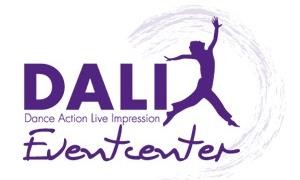 *Dali Dance / Dali Fit (Bei Teilnahme bitte in die Kursliste eintragen oder schreibt uns über Facebook)                         Tel: 04663-388MontagDienstagMittwochDonnerstagFreitagSamstagSonntag9:15-10:15Rücken & Bauchtraining(Kristina)09:30-10:30Jumping Fitness(Kristina)9:30-10:15Jumping Fitness( Kristina)14.30-16:00
Tanzkreis III14-tägig
15:30-16:15 Früherziehung Mini Kids   (ab 4 Jahre )19:00 /15:00Discofox Beginner14-tägiger wechsel16:30-17:15Jumping Kids(8-11 Jahre)16:15-17:00SCD Kids(ab 6 Jahre)          16:00-17:00Showgroup
Joker Crew17:15-18:00Jumping Fitness           ( Kristina)16:00-17:00 Grundkurs17:30-18:15Jumping Fitness(Kristina)17:45-18:30Bauch & Po (Gerit)17:15-18:00Rücken- & Bauch (Gerit)18:15-19:00Bauch, Beine, Po (Kristina)17:15-18:00Langhantel (Gerit)17:30-19:00Tanzkreis I + II14-tägig18:15-19:00Jumping Fitness(Kristina)18:30-19:15Zumba(Dagmar)18:00-19:00SCD Teens(ab 12 Jahre)19:00-19:20Stretch & Relax  (Kristina)17:00-18:00
All Style Dancer14-tägig19:00-20:00SCD LadyLike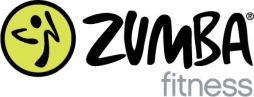 19:20-20:05Jumping Fitness(Dagmar)19:00-21:00ShowgroupVanity19:30-21:00ShowgroupMusical18:00-20:00Tanzsportclub14-tägig20:00-21:00
Rock´n Roll
20:15-21:45Tanzkreis Leck/        Discofox Workshop20:00-21:00Bronzekurs Paare